30 октября 2018 года в МДОУ «Детском саду № 5 «Солнышко» прошла учебная тренировочная плановая эвакуация по отработке навыков действий в чрезвычайных ситуациях среди сотрудников и воспитанников ДОУ.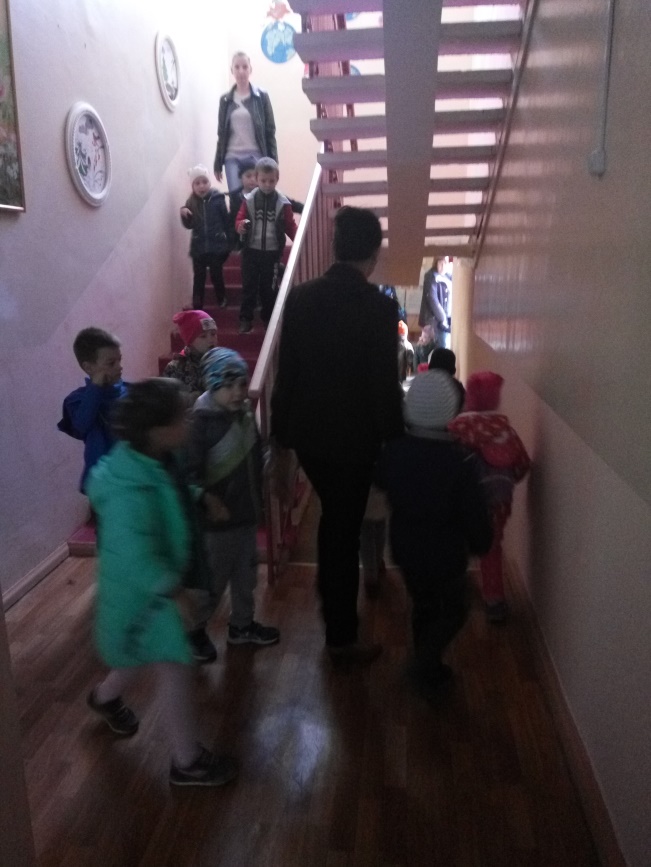 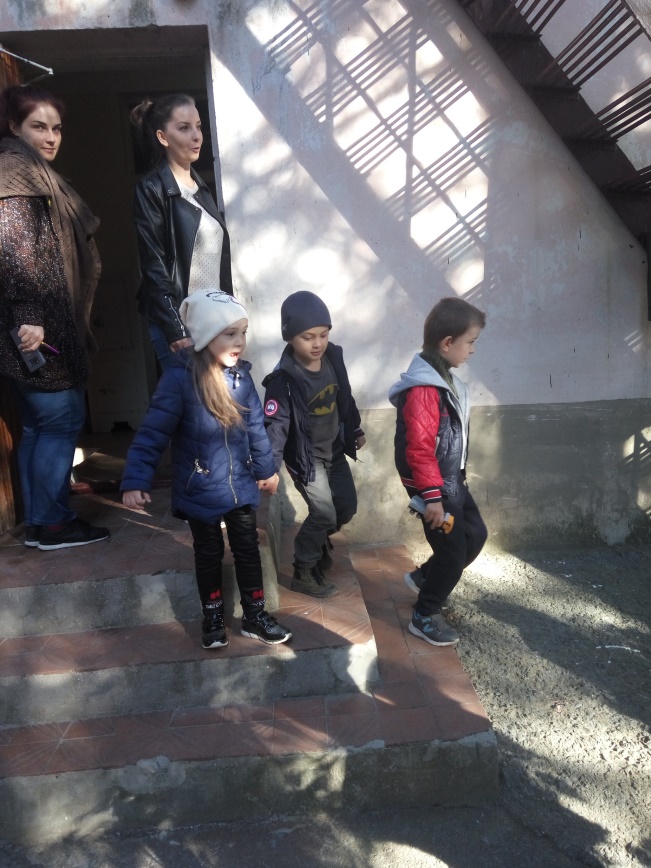 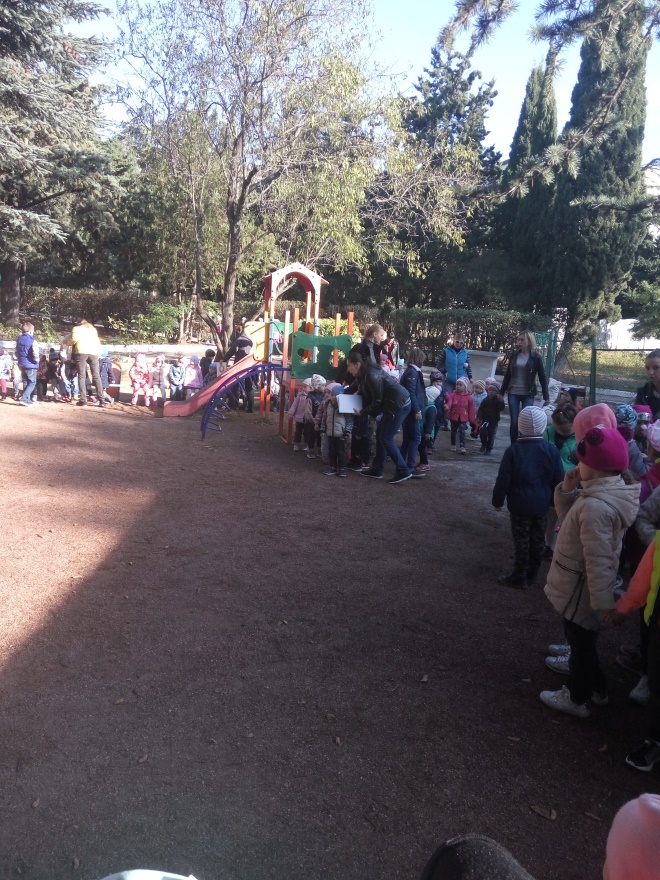 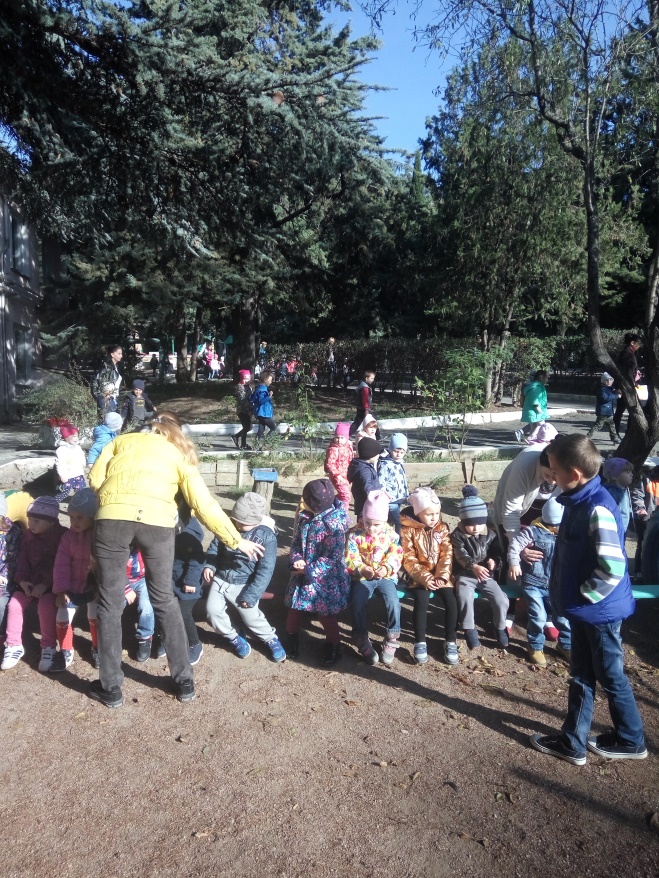 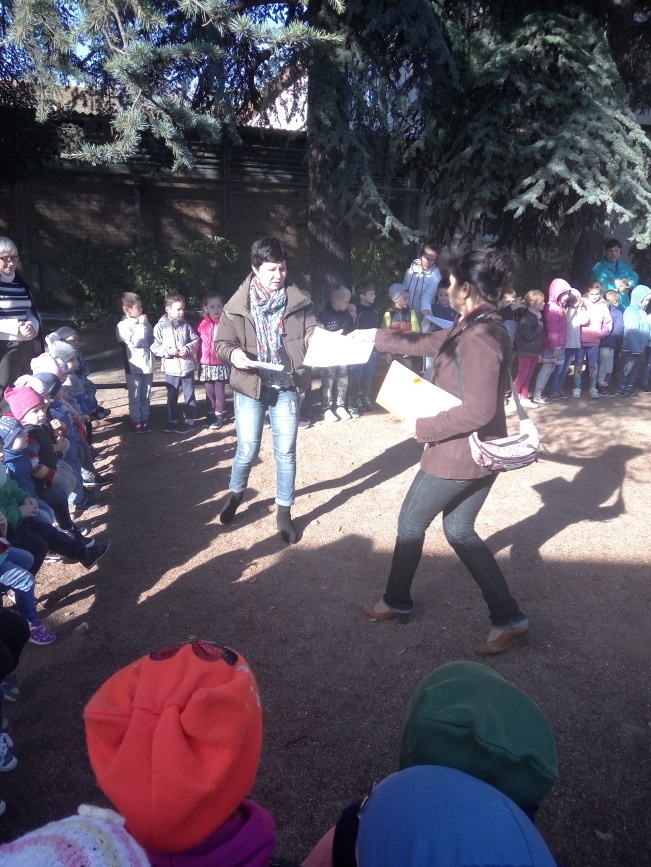 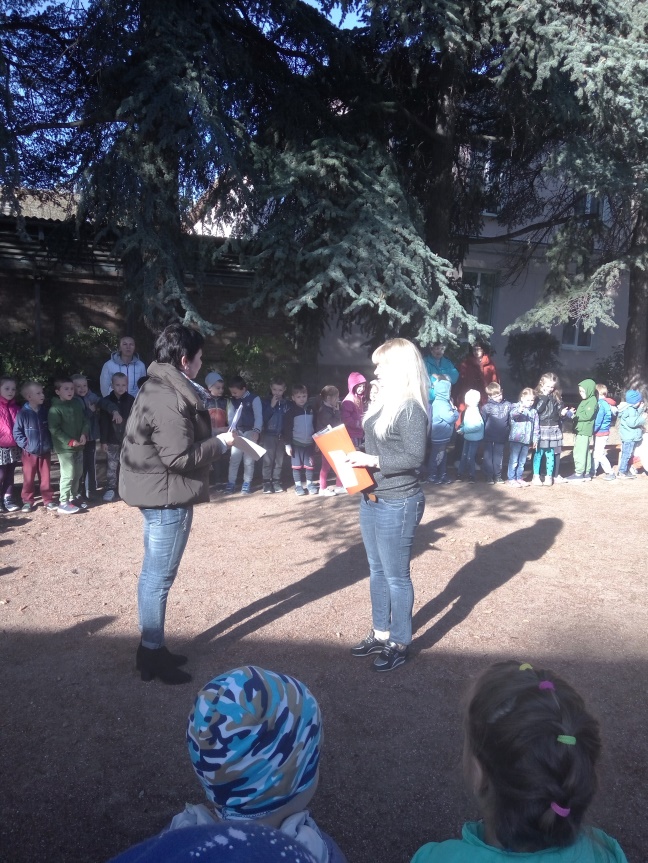 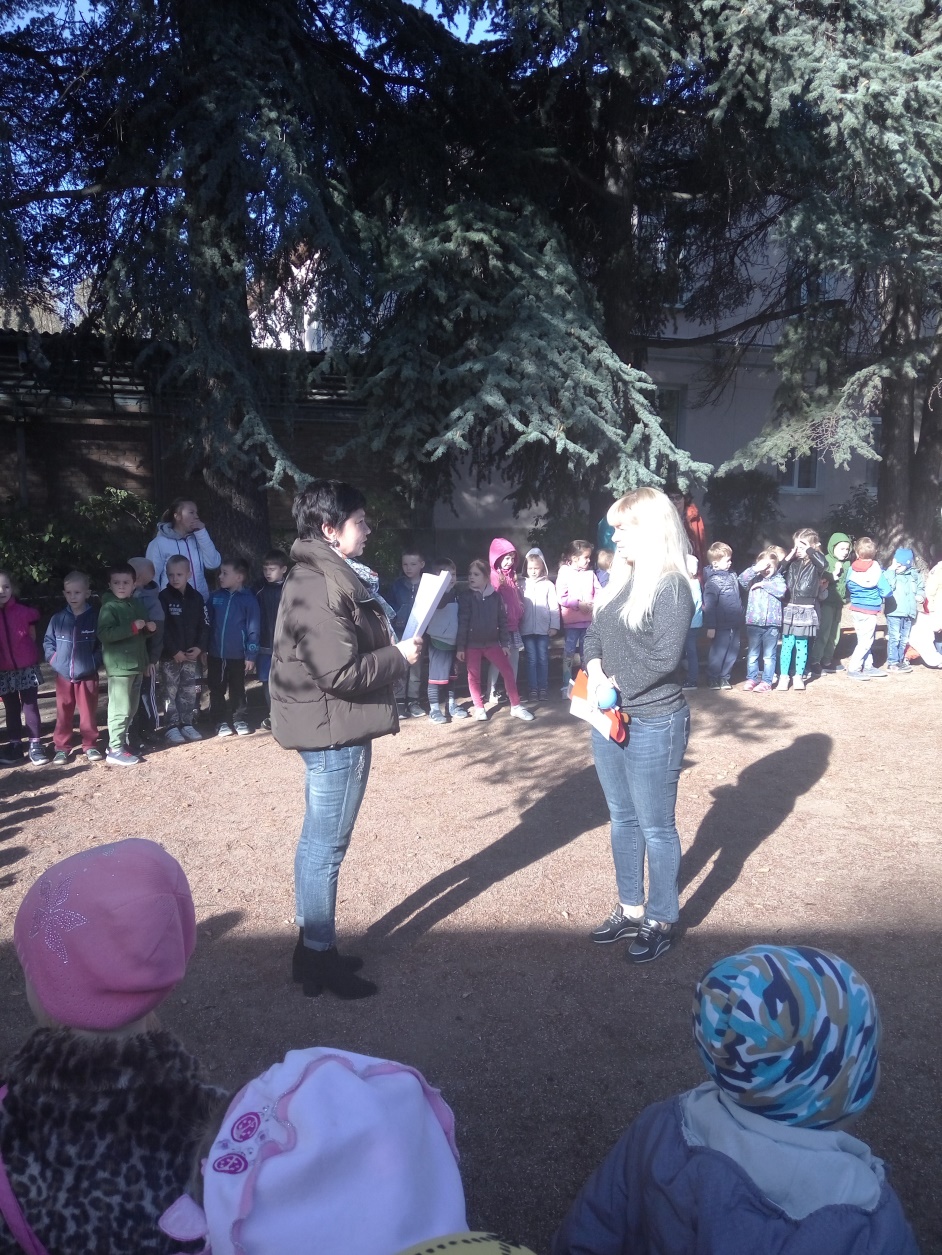 